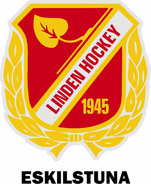 Säsongsplanering Linden HockeyLag 092018/19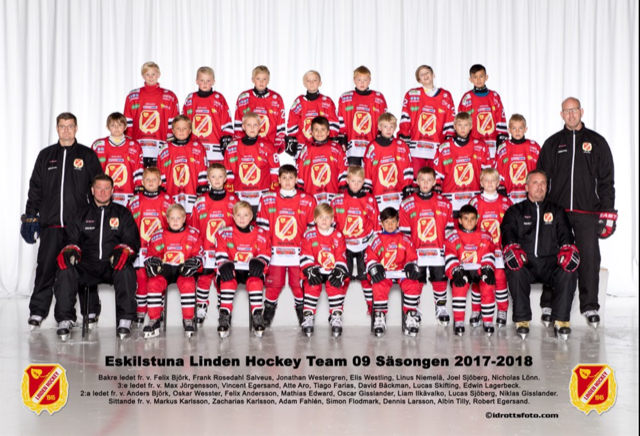 U10IS 2-3 ggr/veckan, (när uterinken är igång)FYS 1-2 ggr/månad. Integrerad med ispass.TEORI 1 ggr/månad. Integrerad med ispass.MATCHER Poolspel varannan helg, ca 10 st.MålUtveckla spelarnas hockeygrunder. Skridskoteknik och klubbteknik.Skapa trygghet, harmoni och glädje.Alla skall när säsongen är slut kunna knyta sina skridskor och klä på sig sin utrustning.Lära sig grundläggande hockeyregler.Spelförståelse helplan (läs; efter nyår läggs fokus på helplan).Intensifiera målvaktsrollen.Att delta 1-2 cuper under säsongen.TräningBra träning för denna årskull skall vara planerad, individanpassad, allsidig, varierad och kontinuerlig.Nivåanpassning i viss mån för givande träningar, stimulans och glädjefyllda träningar.Samling 45 min innan träning, ombytt och klar 10 min innan start.Tävla!Spelare kan träna med äldre och yngre årskullar för att få mer istid, stimulans och utveckling. Kriterier är intresse, närvaro och nivå. Tränarna i lagen tar beslut om vem, när och hur.Börja jobba med "goda vanor" framför mål.MatcherTre lag anmäls till poolspel.Alla ska bli erbjudna att spela lika många matcher under säsongen förutsatt träningsnärvaro.Tränar du = spelar du!Matchning/toppning är inte tillåtet.En målvakt/poolspel/lag. ÖvrigtHockeyresa och se en SHL-match.Endast ledare och spelare i omklädningsrummet.Inga syskon på isen.Kommunikation med tränare sker personligen.LEDARROLLERTränareHuvudtränaren/huvudtränarna har det yttersta ansvaret för all verksamhet i laget.Ansvarar för träningsupplägg, laguttagningar, matchning samt utbildning av spelarna.Delta på föreningens tränarmöten, internutbildningar och annan kompetensutveckling.Ansvarar för att hålla en kontinuerlig dialog och samarbete med intilliggande årskullars tränare.Genom att vara väl förberedd till alla samlingar ökar kvaliteten på verksamheten.Att med ett stort engagemang och gott omdöme leder tränare laget vid match och träning.LagledareRepresenterar klubben vid aktiviteter med andra föreningar.Representera laget vid föreningens påkallade möten.Samordnar lagets aktiviteter genom att förmedla information från laget till föreningen och genom att förmedla information från föreningen till spelare och föräldrar.Ansvarar för att information kring träningstider, matcher och andra aktiviteter förmedlas i laget till spelare och föräldrar. Liksom att hemsidan uppdateras.Tillsammans med tränarna anmäler lagledaren laget till cuper och turneringar.Sammankallande till föräldramöten.Vid matcher ska lagledaren se till att det finns funktionärer till sekretariat och utvisningsbås.Vid hemmacup vara kontaktperson från föreningen till föräldrar och gästande lag.MaterialförvaltareDet skall finnas minst två materialförvaltare på plats i samband med lagets träningar. Ta fram puckar, tröjor, konor mm i samband med träning.Knyta skridskor och vara behjälplig med övrig utrustning.Slipning efter klädnypesystem.Ansvarar för att lagets material är i ordning och finns tillgängligt för verksamheten.Materialtransport till bortamatcher.Ansvarar för att lagets förråd är i fint skick.Ta hand om skadad spelare.Alltid en materialare i båset.